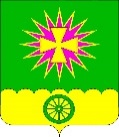 АДМИНИСТРАЦИЯ Нововеличковского сельского поселения Динского района ПОСТАНОВЛЕНИЕот 14.04.2017.                                                                      	№ 71станица НововеличковскаяОб утверждении Генеральной схемы очистки территории Нововеличковского сельского поселения                                                  Динского района Краснодарского края на 2016-2030 годыВ соответствии с Федеральным законом от 6 октября 2003 года № 131-ФЗ «Об общих принципах организации местного самоуправления в              Российской Федерации»,  Закона  Российской  Федерации  от  10.01.2002 г.  № 7-ФЗ «Об охране окружающей среды»,  Закона Российской Федерации от 24.06.1998 г. № 89-ФЗ  «Об отходах производства и потребления», п о с т а н о в л я ю:1. Утвердить Генеральную схему очистки территории Нововеличковского сельского поселения Динского района Краснодарского края на 2016-2030 годы (приложение).2. Отделу по общим и правовым вопросам администрации Нововеличковского сельского поселения Динского района (Калитка) разместить постановление на официальном сайте Нововеличковского сельского поселения Динского района в сети Интернет. 3. Контроль за выполнением постановления оставляю за собой.4. Постановление вступает в силу в силу со дня его официального обнародования.Глава администрации Нововеличковскогосельского поселения                                                                            С.М.Кова